Name 	  Date 	  Class 	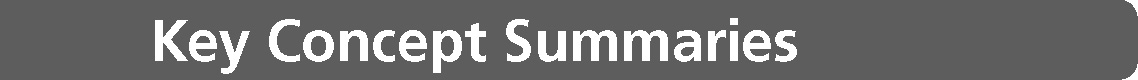 Earth in Space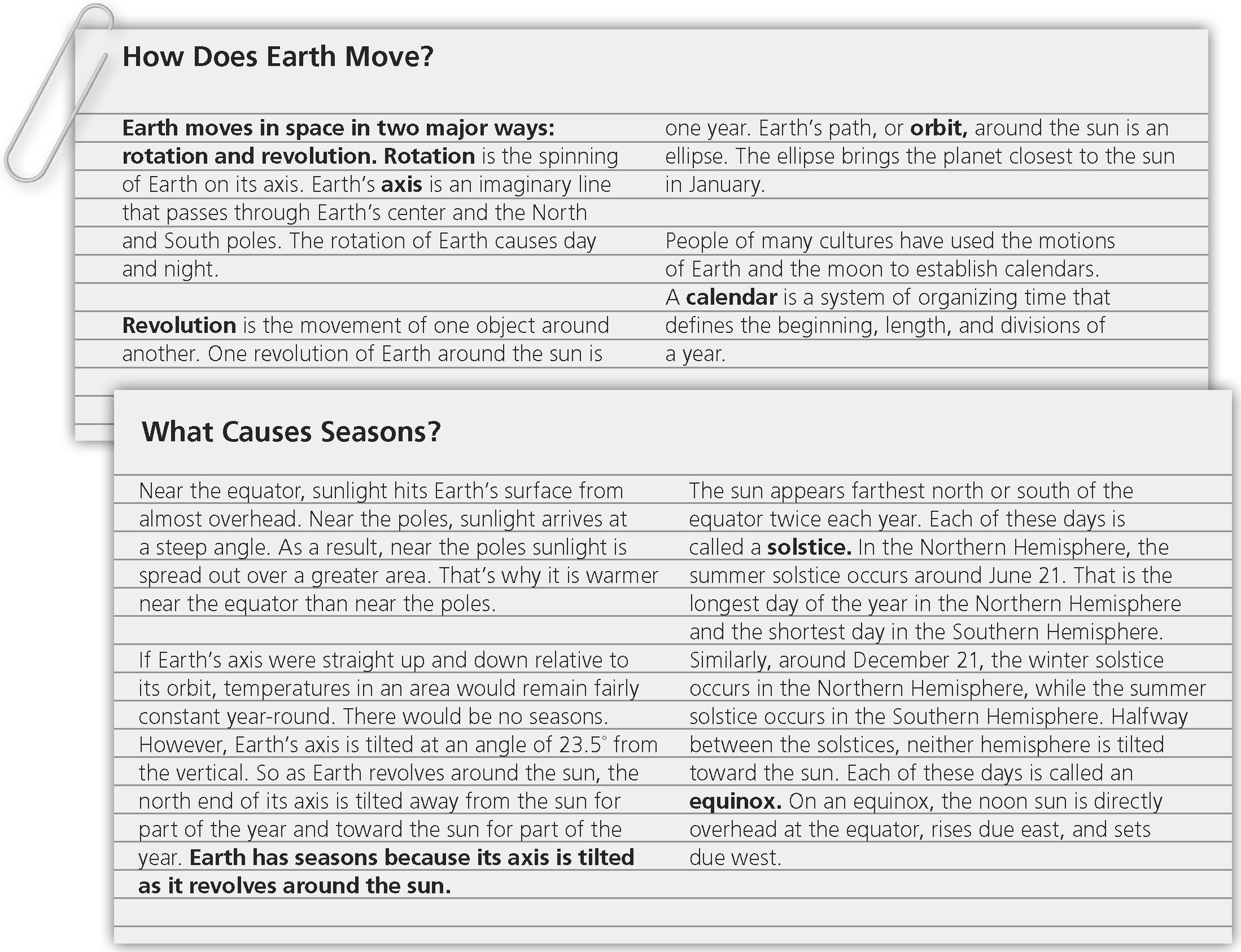 In one or more paragraphs, identify the two major ways Earth moves in space. Then,
explain (in detail) how the tilt of Earth’s axis affects the seasons.Name 	  Date 	  Class 	Phases and Eclipses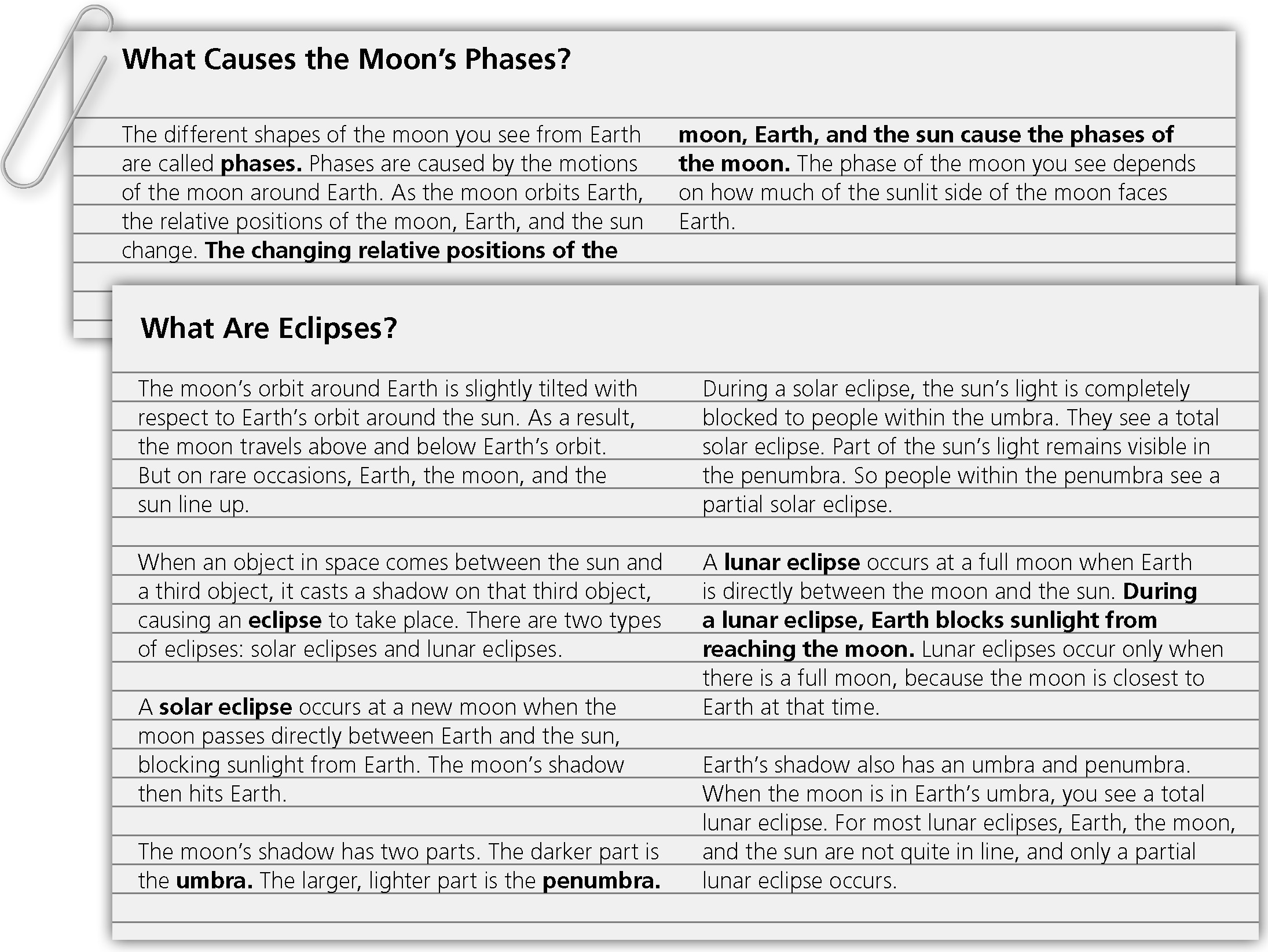 In one or more paragraphs explain (in detail) how interactions of the moon, Earth, and the sun cause the phases of the moon and eclipses.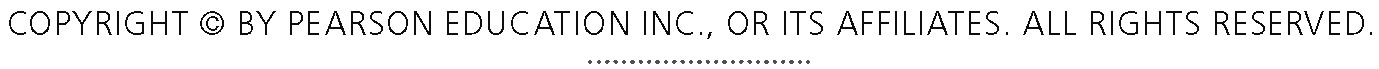 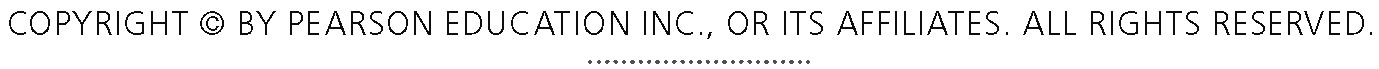 